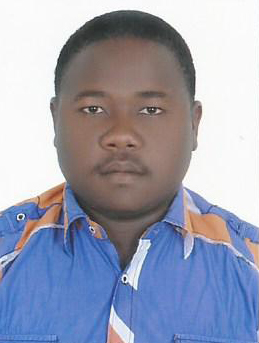 CURRICULUM VITAEVINCENTContact No.  C/o 0503718643E-mail: Vincent.378929@2freemail.com (POST APPLIED FOR HOUSEKEEPING)Objective To contribute to the experience of the hotel’s customers by consistently maintaining the cleanliness and upkeep of the various rooms and facilities.Personal Profile :Date of Birth		:  23rd June 1991Gender 			:   Male  Marital Status		:   Single   Religion			:   Christian  Nationality			:   Nigerian   Languages Known  EnglishEducational Qualifications : Higher Secondary Certificate  Passport Details 	:Place of Issue		:  AwkaDate of Issue		:  22nd April 2013Date of expiry		:  21st April 2018Visa status			:  Employment  Work experience:Two years work experience as Housekeeping in Kings Place Hotel, NigeriaSix months work experience as a Housekeeping Dolly Hills Hotel, Lagos, Nigeria.  Three years experience as a Housekeeping in Burj Khalifa in Floor & Tiling wall company. Duties & Responsibilities:Cleans and prepares rooms for guestsReplenish stock of items in hotel roomsAccommodate requests by guests for extra towels, ice bucket, pillows and blanketsProvide assistance to the elderly and young childrenConduct carpet cleaning in all required areasDeliver newspapers to guests’ roomsMonitor rooms for general repairs and upkeepDeclaration:I hereby  declare  that  all the above  details  are  true  and  correct  according to my knowledge and belief.Yours faithfully,VINCENT